General Directorate of Infection Prevention and Control (GDIPC)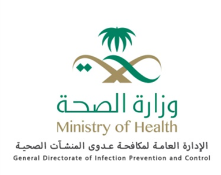 Outbreak Management DepartmentResponse and Intervention DivisionHospital COVID-19 Outbreak Management Action Plan Status of the Outbreak Management Plan Region: ______________________________________ Hospital: ______________________________________1. Head of the Infection Prevention and Control Department:__________________________________________________Mobile No: _________________________________E-mail:_________________________________Signature: __________________________________2. Outbreak Coordinator:__________________________________________________Mobile No: _________________________________E-mail:__________________________________Signature:__________________________________Date:___________________________________Done Ongoing Not done Not applicable ActionRecommendationResponsibilityTime FrameStatusStatusStatusStatusActionRecommendationResponsibilityTime FrameDoneOngoingNot DoneNot Applicable1. NOTIFY GDIPC / Outbreak Management Department and the Regional Coordinator Use the designated Google Form for the Outbreak NotificationIPC Head / IPC Outbreak Coordinator in hospitalWithin 6 hours2. Isolate and inform the COVID-19 positive case(s)-Droplet isolation in separate rooms if not available (Cohort Isolation) - Place a precaution sign at the entrance of the infected patient’s rooms with approved MOH color-coding.* some cases required Airborne isolation  Unit Head Nurse andIPC StaffImmediately 3. Cohorting and relocation-Determine in collaboration with the administration what cohorting arrangements to implement at the facility to manage infection control.  IPC Staff /Medical Director4. IMPLEMENT IPC Measures IMMEDIATELY- Review MOH Guideline and IPC Policies. IPC Head and the Unit Nurses IMMEDIATE5. ACTIVATE the Outbreak Management Team (OMT)-Review the Outbreak Management Team roles- Document the meetings minutes- OMT regular meetings until the end of the outbreak IPC HeadIMMEDIATE6. Implement your outbreak management plan -Implement your outbreak management plan.(Appendix)-Review to determine if there are any gaps in the plan that need to be addressed. -Distribute the plan to all involved stakeholders so they are across the plan.IPC Staff / Unit Head Nurse IMMEDIATE7. RESTRICT visitors and unauthorized personnel Implement visitor restriction policy on e.g.: relatives, trainees, medical students...etc.Reinforce standard precautions including hand hygiene, cough etiquette and staying 1.5m away from other people throughout the facility.Lockdown healthcare facilities (When needed).IPC Staff / Security Department IMMEDIATE8. ESTABLISH screening protocols Review COVID-19 screening protocols for people entering the healthcare facility and determine whether changes are required as part of outbreak management (According to the internal policy of the hospital).Hospital IPC Staff/ Regional Outbreak Coordinator 9. Contact tracing - The IPC/ Nursing staff conduct contact tracing. - They will identify anyone who has spent 15 minutes or more (protected or not protected), within 1.5 meters of the COVID-19 positive person. And consider to follow up all contact list.Nursing Staff / IPC Staff 10.Conduct COVID-19 testingUrgently test all patients and staff for COVID-19 to understand the status of the outbreak. According to the status of contacts (HCWs and patients). Head Nurse /Medical Director/IPC Staff11. Identify key documents- A detailed OMT /COVID-19 plan.- Prepare line list COVID 19 patients and staff employed.- complete investigation form.Nursing Staff / IPC Staff12. Review PPE stock-Carry out an analysis of current PPE and hand sanitizer stock levels.-Estimate what you will require over the coming days.- Check the state stocks until the supplies arrive from regional store.IPC staff / Medical store 13. PREPARING an organizational plan for health practitioners-Keep in mind up to 80-100% of the workforce may need to isolate in a major outbreak. Where the provider is unable to sufficiently staff the facility.IPC Staff/Nursing staff/ Medical director14. Review Infection control Environmental cleaning policy-According to the IPC’s cleaning and disinfection policies-Inform the housekeeping supervisor to terminally clean the unit-Use checklist for routine and terminal cleaning.-Approved MOH disinfectants -Apply Proper contact time for disinfectant  -Activate the roles and responsibilities of the environmental cleaning IPC Staff/Unit Head Nurse /Housekeeping Supervisor /ER Supervisor15. Maintaining social contact -Consider how you will enable staff to assist with online programs etc. where these are available to patients. - Ensure that there is a dedicated communication device for each patients. Patient Relations/ Head /  IPC Staff16. Follow up communications Establish a clear and consistent pattern of daily follow-up outbound communications. - Ensure patients, families and stakeholders are informed of developments as they unfoldPatient Relations/ Head /  IPC Staff17. Support your staff -Implement fatigue management plans for staff.-Establish pathways to maintain contact with staff who are isolating or quarantiningIPC Staff / Medical Director18. CONTINUE to monitor state of COVID-19 Outbreak-Ongoing outbreak management Monitor Progress of the OutbreakIncreased and active observation of all patients for the signs and symptoms of COVID-19 -Daily identification of any ongoing transmission and potential gaps in infection control measures • Implementation of additional or stronger infection control measures to reduce transmission and the duration of the outbreak.-Testing (including repeat testing) and ongoing actions for individuals in the defined setting should be undertaken in line with the COVID-19 National Guidelines.IPC Staff / Head of the Unit 19.TRANSFERS-If symptomatic patient/HCWs under investigation for COVID-19 consult bed management office before accepting new admissions into the healthcare facilities.  -Symptomatic staff should not work at the site until their isolation period is complete. -Stop admissions and/or transfers into the healthcare facilities if a COVID-19 outbreak is confirmed consult IC department.  IPC Staff/bed management office20. END of an outbreak-No test-confirmed cases with illness onset dates in the last 14 days in that setting based MOH criteria.-Review and evaluate the outbreak communication management.IPC Staff /RHD/ GDIPC21. OTHERS ……………